	       One Washington Square San José, CA 95192-0138

IMPORTANT:   EMARKET CAN NOT BE USED FOR STATE TUITION OR MANDATORY FEESNOTE: General ledger account number will be assigned by the Accounting Office for departments who deposit to the main Wells Fargo bank account. NOTE 2: If you are selling tickets for department graduation, you cannot charge graduating students, however graduates can purchase tickets for family and friends.Department Authorization:Approval for StorefrontFor Tower Foundation Depositors OnlyFor Research Foundation Depositors OnlyFinal ApprovalPlease return this form to the Bursar’s Office, extended zip 0138. You will be notified once the store is approved.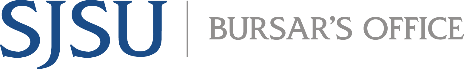 APPLICATION FOR EMARKET STOREFRONTDepartmentDateContactEmail AddressSJSU ID #PhoneEvent Name if applicableEvent Date if applicableRequest for:                     New Storefront                   Additional Products/Updates to Existing Storefront                                                                    If Existing, Merchant Name:_______________________Product/Service/Fee    (check all that apply)Amount/ FeeFund  (5)Dept ID  (4)AccountProgram (3)Class  (4)  Conference    Donation (Tower Foundation    Account only) N/A  Membership Fee  Physical Goods  Scholarship  Test Fee  Tickets (Graduation Ceremony please read NOTE 2 below)  OtherPurpose of storefront or additional products to existing storefront:Purpose of storefront or additional products to existing storefront:Purpose of storefront or additional products to existing storefront:Purpose of storefront or additional products to existing storefront:Purpose of storefront or additional products to existing storefront:Purpose of storefront or additional products to existing storefront:Purpose of storefront or additional products to existing storefront:Approving Official Signature:Date:Approving Official Name:Title:Approving Official Email:Phone:Print your Name:Tower Foundation Controller’s Signature:Store Approved Yes                NoDate Approved/DeniedPrint your Name:Research Foundation Controller’s Signature:Store Approved  Yes              NoDate Approved/DeniedAVP Finance and Business ServicesAVP Finance and Business ServicesAVP’s  SignatureAVP’s  SignatureStore Approved   Yes            NoDate ApprovedCopy sent to Accounting     Yes          No Copy sent to B/O   Yes          No